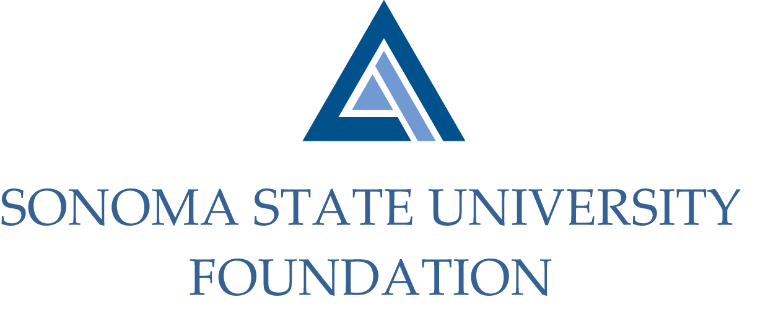 PHILANTHROPY COMMITTEE AGENDASSU Foundation Philanthropy CommitteeThursday August 27, 2020Zoom/Teleconference(for dial-in instructions please email kyle.bishop-gabriel@sonoma.edu)3:00 – 4:30 p.m.Members:		Terry Atkinson (Chair), Tom Isaak, Robert U’Ren, Ian Hannah, Mario PerezCommittee Staff:	Kyle Bishop-GabrielOpening CommentsReview CharterReview of Historical SSU Fundraising Annual Giving Program Annual Giving Calendar/Planning Philanthropic Board Approach and Board Member IdentificationOpen Items